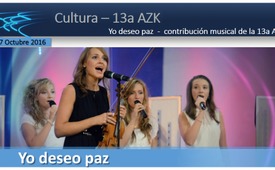 ♫Yo deseo paz♫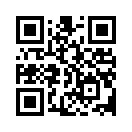 "Deseo Paz", una contribución a la 13ª AZK por Regina OlfertLentamente camino por las calles
Miro a mi alrededor con mucha atención.
Todo se está cayendo a mi alrededor.
Se hacen disparos al aire.
La gente corre salvajemente,
desesperación en sus rostros,
el miedo y la pena para sus seres queridos
no entienden lo que les está sucediendo.

Y veo esta pena
de estas personas a mi alrededor,
llorando y gritando:
"Danos la paz
¡y déjanos en paz!
¿Por qué nadie nos escucha?
Cada uno de ustedes puede hacer algo.
Porque deseamos tanto
esta paz cada vez más!!!"

Deseo la paz para el mundo,
La paz es lo que cuenta.
Paz para nuestros hermanos
y hermanas en el mundo.
La paz en la unión,
Paz para ti y para mí.
porque lo deseo mucho,
esta paz cada vez más.

¿Cuántas veces se puede hablar de paz
y el amor,
pero no vivirlas,
¿pero hacer todo lo que queremos?
Vamos, sorprendámonos todos:
Con el amor conquistaremos el mundo.
Y nuestra tierra florecerá
como un paraíso, ¡para siempre!

Deseo la paz a todas las personas -
¡Paz a nuestra tierra!
Deseo la paz a nuestros hermanos
A nuestros hermanos 
y hermanas de la tierra.
Vamos, sorprendámonos todos:
Con el amor conquistaremos el mundo.
Y nuestra tierra florecerá
como un paraíso, ¡para siempre!

Deseo la paz para el mundo,
La paz es lo que cuenta.
Deseo la paz para el mundo,
La paz es lo que cuenta.
Porque lo deseo mucho,
esta paz cada vez más.de ro.Fuentes:-Esto también podría interesarle:---Kla.TV – Las otras noticias ... libre – independiente – no censurada ...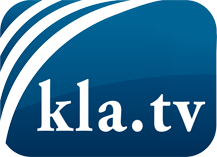 lo que los medios de comunicación no deberían omitir ...poco escuchado – del pueblo para el pueblo ...cada viernes emisiones a las 19:45 horas en www.kla.tv/es¡Vale la pena seguir adelante!Para obtener una suscripción gratuita con noticias mensuales
por correo electrónico, suscríbase a: www.kla.tv/abo-esAviso de seguridad:Lamentablemente, las voces discrepantes siguen siendo censuradas y reprimidas. Mientras no informemos según los intereses e ideologías de la prensa del sistema, debemos esperar siempre que se busquen pretextos para bloquear o perjudicar a Kla.TV.Por lo tanto, ¡conéctese hoy con independencia de Internet!
Haga clic aquí: www.kla.tv/vernetzung&lang=esLicencia:    Licencia Creative Commons con atribución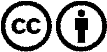 ¡Se desea la distribución y reprocesamiento con atribución! Sin embargo, el material no puede presentarse fuera de contexto.
Con las instituciones financiadas con dinero público está prohibido el uso sin consulta.Las infracciones pueden ser perseguidas.